                              Woodgrange Infant School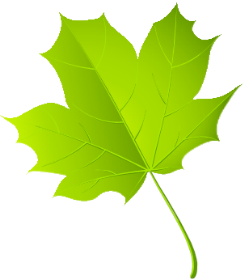 Promoting Positive BehaviourWhat we believe  All children have a right to learn in a safe and caring environment that supports the development of their self-esteem  All our children have a right to achieve their best free from threat of physical harm, bullying or bad treatment.  No child’s learning should be damaged by the poor attitude or behaviour of othersAims of policyTo have a common approach throughout the school To have a clear outline of steps that are to be taken, but which also allow an awareness of individual children e.g. children with additional needs.To develop in all pupils a sense of self-discipline and an acceptance of responsibility for their own actions.To develop respect for themselves, other children adults and the school environment.To create and sustain the conditions for an orderly community in which effective learning can take place, in which there is mutual respect between all members, and where there is a proper concern for the environment.These aims are best secured in the framework of a relaxed, pleasant atmosphere in which pupils are able to give of their best, both in the classroom and in extra-curricular activities.Expectations of behaviour at our school SOCIAL BEHAVIOUREach class draws up their agreed rules but our principles include:Treat others with respectListen to each otherBe considerate of how others may be feelingTreat others’ work, achievements and property with respectTreat school and school property with respectNot cause harm or injury to othersWalk inside the buildingLEARNING BEHAVIOURListeningWatchingAsking questionsThinking and concentratingTrying to answer questionsSticking at it if it is challengingTaking part in discussions and group workSharing ideas and helping others to work something out/ solve a problemThinking and talking about what they are learningListening to feedback and trying to improveWe do all we can to:Use humour to build bridgesKeep calm to reduce tensionListen and earn respectReject unwanted behaviour not the personDiscuss concerns with parents at an early stageFollow agreed proceduresStaff responsibilitiesThe attitudes of the staff are of great importance for it is they who, in the end determine the environment in which good relationships can develop. The staff of Woodgrange are expected to set the right example to pupils and should consider themselves responsible at all times for the behaviour of pupils within sight or sound.Boredom, lack of understanding and lack of progress are major reasons why children misbehave. We aim to provide a relevant and appropriate curriculum, delivered creatively.Our code of behaviour will be accepted by pupils if it is clearconsistently applied reasonable and fairsensitiveeffectiveYounger pupils are likely to become confused by a variety of staff attitudes and expectations. Monitoring and EvaluationWe will know this policy has been successful throughthe number and nature of comments made or issues raised by parentsthe responses on staff, parent and pupil questionnaires regarding behavioura low level of allegations of or instances of bullyingThis policy should be read with reference to the Inclusion policy and the Positive playground policy and the anti-Bullying policy.This policy will be reviewed biannually by the Governing body. 2019